能源与动力工程学院2018硕士研究生复试细则根据校研究生院《关于做好2018年硕士研究生复试、录取工作的通知》精神，能源与动力工程学院将于3月9日至3月13日组织硕士研究生复试。现将有关事项通知如下：一、复试组织与领导招生工作小组：略二、参加复试人员分数线基本要求及复试名单1.分数线：复试分数线。网址：http://gszs.hust.edu.cn/info/1106/2368.htm2.统招招生指标（不含专项计划）：全日制学术学位硕士42人；全日制专业学位硕士31人；全日制中欧联合培养专业学位硕士20人。按照全日制考生不超过1:1.5比例进行复试，接受138人进入复试，生源充足不接收调剂。少数民族骨干：指标2人。非全日制硕士：50人。因报考我院非全日制专业学位研究生生源不足，非全日制专业学位除接收第一志愿报考动力工程非全日制专业学位的上线考生外，还接收原报考全日制学术学位和全日制专业学位的上线考生。3.分数分布情况:三、复试方式、内容1.复试内容复试内容包括专业知识、综合素质和能力、英语听说和思想政治品德、综合测评等考核内容。2.复试方式参加复试的考生在复试前填写复试志愿表（附件1），报到时同其他材料一并交研究生科。考生均参加我院的统一复试（详见附件时间安排），按照复试志愿进行录取，录取额满后，其余考生按照总分由高到低进行排名，根据学生意愿，进行调剂录取到生源不足的专业（非全日制专硕）。中欧联合培养的专硕可从全日制上线且进入复试的学硕和专硕中调剂，但须加试欧方英语测试。3.复试工作要求及成绩各专业成立复试小组，由责任心强、教学经验丰富、学术水教授及以上人员组成。复试成绩按百分制评分。其中外语听说测试占20%，专业考核笔试占40%，专业面试占40%。综合总成绩按初试成绩占60%，复试成绩占40%计算，其中初试四门考试总成绩应按百分制进行折算。综合总成绩=初试成绩/5*60%+复试成绩*40%4. 各学科复试笔试科目及要求（大纲见附件2）四、报到时间及地点报到时间：3 月9日 8:30～14:00报到地点：动力楼201、402会议室报到时请考生提供以下材料： 身份证（原件及复印件）；准考证（原件及复印件）；  3、非应届本科毕业生需提交：①学历证书原件及复印件；②《在校历年学习成绩单》原件、复印件各1份；应届本科毕业生需交验学生证、在校成绩单原件、复印件各1份，毕业证书入学时交验（注：成绩单原件报到时上交，复印件面试时使用）。4、“政审表”：应届生请提交加盖院系公章的复试政审表；往届生请提交由考生档案所在单位人事部门或所在人才交流中心提供并加盖公章的政审表；表格见http://gszs.hust.edu.cn/info/1121/2137.htm。5、写好本人通信地址、手机号码及邮政编码的中号信封2个。地址一定要准确，收件人要明确，字迹要清楚（在信封背面注明考生准考证号）。6、复试专业志愿表（附件1）。7、复试费100元。五、复试时间及地点安排（详情可见附件4）体检（含推荐免试生）：3月9日上午复试生动员大会：3月9日下午3:00；地点：动力楼402专业考核（闭卷）时间：3月10日上午8:30～10:30；地点：东九楼英语测试：3月10日上午11:00～11:30；地点：东九楼全日制英语口试及专业面试时间：3月11日上午8:00开始,地点：东九楼非全日制英语口试及专业面试时间：3月11日下午14:00开始,地点：东九楼    综合测评 ： 3月8日—3月9日，具体操作见复试细则通知中的附件3。考生到动力楼201会议室领取体检票，按照指定时间段到校医院体检，体检无需空腹，体检费每人70元，费用自理。体检考生需准备一寸近期免冠照片一张。体检后, 由校医院统一将体检表交我院，请考生一定在体检表上标注能源学院121及准考证号。未参加体检者和体检不合格者将不予录取。六、复试初录复试结束之后，在复试小组评出考生思想政治品德合格、复试成绩及格、体检合格的前提下，根据复试第一志愿按照综合总成绩排名由高到低依次录取；通过复试但未被第一志愿录取的考生按照综合总成绩排名由高到低依次录取到第二志愿。学硕在拟录取后按成绩排名从高到低选择二级专业方向。拟录取名单暂定于3月13日下午张贴到能源学院二楼公告栏处，公示10个工作日，并接受考生申诉。申诉电话：027-87557814。公示后正式录取的考生须签署录取协议书，时间地点另行通知。七、学费及奖学金1．按照发改价格【2013】887号文件规定：高等学校所有纳入全国研究生招生计划的新入学研究生必须缴纳学费。具体收费标准按照湖北省物价局审定标准执行省物价局通知为准。2．学业奖助学金将于2018年9月依照校研【2014】11号、校研【】2014】10号相管理办法执行。3．所有非定向（全日制和非全日制）录取的考生，均可就业派遣。4．所有非定向生的人事档案须转入我校，定向生需签订定向协议。5．对于全日制非定向拟录取的非应届毕业考生，若曾有工作经历者须提供原工作单位出具的工资转移介绍信或解约函，若未曾有工作经历者须提供档案托管单位出具的档案托管证明，不能提供上述材料者则无资格参与奖助学金申请。6．采取伪造档案及相关材料等弄虚作假手段骗取资助的研究生，一经查实，立即停止资助，原签订的资助协议自动失效，追缴已经发放的所有资助，并按有关规定给予处理。能源与动力工程学院研究生科                                               2018年3月2日附件1硕士研究生复试志愿申报表（此表院系收齐存档）考生姓名：                        准考证号码（后六位）：               原报院系：                        原报专业：                         附件2：科目大纲《工程热力学》考试范围：（1）基本概念：热力学系统。状态及平衡状态。状态参数及其特性。系统的能量，热量和功。（2）热力学第一定律：热力学第一定律的实质。热力学第一定律的基本表达式。热力学第一定律应用于开口热力系的一般表达式。稳态稳流的能量方程。焓。技术功。（3）热力学第二定律：可逆过程与不可逆过程。热力学第二定律及其表述。卡诺循环和卡诺定理。熵。热力系的熵方程。温-熵图。熵产原理与孤立系熵增原理。能量的品质、可用能。火用。可用能损失的计算。（4）理想气体的热力性质：理想气体模型。理想气体状态方程及通用气体常数。理想气体的比热。理想气体的内能、焓、熵及其计算。（5）理想气体混合物。分压力和分容积。混合气体的成分表示及不同成分的换算。混合气体的折合分子量和折合气体常数。混合气体的比热、内能、焓和熵的计算。（6）实际气体及蒸汽的热力性质：实际气体。纯物质的P-v-T关系。三相点。范德瓦尔方程。（7）蒸汽的热力性质。水蒸气图表及其应用。（8）湿空气：湿空气的概念。绝对湿度、相对湿度。含湿量。露点。湿空气的焓。干湿球温度。湿空气的焓湿图及其应用。（9）气体与蒸汽的热力过程：分析气体与蒸汽热力过程的目的、方法和步骤。定容、定压、定温和绝热过程。理想气体多变过程。（10）压气机的型式及其工作原理。定温、绝热和多变压缩过程的压气机功耗计算。压气机效率。多级压缩中间冷却。（11）气体与蒸汽的流动：一维稳定流动的基本方程。*音速与马赫数。气体与蒸汽在喷管和扩压管中流动的基本特性。绝热节流及其在工程上的应用。（12）动力装置循环：分析循环的目的及一般方法。分析循环的热效率法。活塞式内燃机循环。各种活塞式内燃机理想循环的比较。燃气轮机装置循环，循环功和效率的计算，提高循环热效率的方法。蒸汽动力装置朗肯循环及其效率分析。提高蒸汽动力装置循环热效率的各种途径。（13）制冷循环：逆向卡诺循环。热泵循环。制冷系数、供暖系数。制冷能力。空气压缩制冷循环。蒸汽压缩制冷循环。附件3华中大综合测评系统说明一、登录方式（三选一）：1.关注“华中科技大学研究生招生”微信公众号，后台回复关键词“综合测评”即可。微信号：（扫一扫）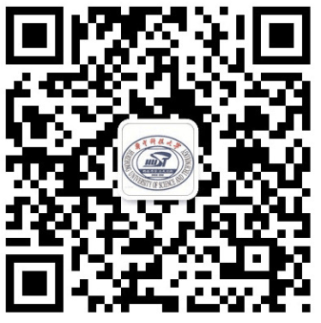 2.网址(http://api.chinajoinin.com/ceping/10010922.html)3.手机扫码（扫一扫）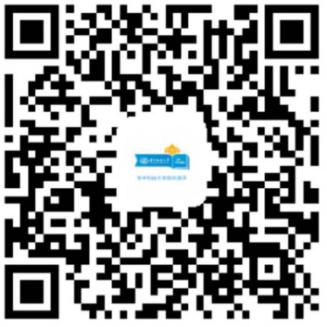 二、测评范围：获得华中科技大学2018年硕士研究生复试资格的考生。三、账号密码：用户名为新生个人考号；密码为本人身份证后六位。四、测评流程：成功登录后，阅读测评须知——点击页面下方的“开始答题”，即可开始答题——完成一道试题后，需点击“下一题”按钮，方可回答下一题——测评完成后，点击“提交”，系统将进入已结束页面。五、注意事项：1、浏览器支持：谷歌、360、QQ、IE10+。2、每道试题答案只可提交一次，不能返回修改，请认真对待。3、每位考生只可参与一次测评，无法进行二次作答。即已经完成测评的考生再次登录时，系统将提示您已完成测评。4、测评截止时间3月9日。5、使用过程中如遇异常情况，请联系：技术故障联系电话：0755-86719937附件4：时间安排初试总分400及以上390-399370-389370-389360-369350-359340-349310-339310-339全日制学术硕士2515151616132121全日制专业硕士31015151120122121非全日制专业硕士00010000报考专业代码报考专业名称复试专业考核笔试科目参考书08动力工程及工程热物理《工程热力学》《工程热力学》①沈维道，童钧耕，工程热力学（第四版），高等教育出版社；②黄晓明，刘志春，范爱武，工程热力学，华中科技大学出版社08动力工程《工程热力学》《工程热力学》①沈维道，童钧耕，工程热力学（第四版），高等教育出版社；②黄晓明，刘志春，范爱武，工程热力学，华中科技大学出版社一、基本情况1.您是否阅读网上公示的我校招生简章？                  （□是        □否）2.您是否阅读网上公示的院系复试细则？                  （□是        □否）3.院系是否向您介绍过报考专业或志愿调剂专业的学费、住宿、培养、资助、就业、证书等相关情况？                                        （□是        □否）二、原报院系复试1.   第一志愿：  □学硕  □专硕   □全日制中欧联培专硕  □非全日制专硕2.   第二志愿： □非全日制专业硕士本人已经了解复试政策及相关规定，以上信息为我本人填写，并对此结果负责。考生签名：                           填写日期：                           时间3月9日3月9日3月10日3月10日3月10日3月11日3月11日时间上午8:30-下午2:00下午3:00-5:30上午8:30-10:30上午11:00-11:30下午1:00上午8:30-12:00； 下午1:30开始复试内容报到（领取体检票）、体检复试动员会大会专业笔试英语测试联合培养语言测试全日制面试非全日制面试地点动力楼402会议室、校医院动力楼402会议室东九楼 （具体见布告栏）东九楼   （具体见布告栏）具体见中欧学院复试安排东九楼 （具体见布告栏）东九楼 （具体见布告栏）参加人员全体线上生全体线上生全体线上生全体线上生有意联合培养专硕全日制线上生非全日制线上生